2019级高二学考摸底考试英语本试题卷分闻读技能、知识运用、写作技能三个部分,共8页。时量90分钟,满分100分第一部分阅读技能(共两节,满分45分)第一节阅读理解(共12小题;每小题3分,满分36分)  阅读下列短文,从每题所给的四个选项(A、B、C和D)中,选出最佳选项,并在答题卡上将该项涂黑。ASummer is the most popular season to visit Texas since there is so much to see and to do. While visiting the Lone Star State this summer, don’t miss visiting some of these attractions and taking part in some of Texas, best summer vacation activities. Visit Sea World There are sea life shows, adventure camps，thrilling rides and a water park. A great many activities are waiting for you at Sea World. Windsurf (风帆冲浪) at South Padre With miles of shallow，calm water in the Lower Laguna Madre and strong winds conning off the Gulf of Mexico, South Padre Island is a windsurfer’s dream. Swim at Barton Springs Barton Springs is in the famous Zilker Park. It was formed when Barton Creek was built. Since its opening, Barton Springs has become one of the most popular swimming pools in the state. Take part in an outdoor adventure In the scenic Texas Hill Country, Lake Buchanan Adventures offers different kinds of activities, including boating, hiking, camping and more. Camp and hike in Big Bend Park Big Bend offers a great number of outdoor activities in an old way. Backpacking, mountain biking, fishing, boating, hiking, nature watching and camping — you name it. If it can be done outdoors, it can be done in Big Bend. The underlined phrase “the Lone Star State” in Paragraph 1 is another name for ________.   A. Texas  B. San Antonio   C. South Padre   D. Gulf of Mexico When you visit Sea World, you can enjoy the following EXCEPT ________.    A. sea life shows     B. adventure camps    C. climbing           D. exciting rides Where can you go if you want your windsurfing dream to come true?    A. San Antonio.     B. South Padre.     C. Barton Springs.    D. Texas Hill CountryWhere does this text most probably come from? A healthy newspaper      B. A science fiction novel  C.  A travel website          D. A project handbook BYou get up in the morning and look into the mirror. Your face is not likely to change and stays young-looking. In 2035, medical science is better than ever. Many people of your age could live to be 150, so at 40, you're not old at all. And your parents just had an anti-aging nanotechnology（纳米技术） treatment. Now, all three of you look the same age!You say to your shirt, "Turn red." It changes from blue to red. In 2035, "smart clothes" contain particles, which are very tiny in size and can be programmed to change your clothes' color or pattern.You walk into the kitchen. You get the milk, but a voice says, "You shouldn't drink that!" Your fridge has read the FRID chip, a piece of electronic equipment, on the milk bottle, and it knows the milk is old. In 2035, every food item in the supermarket has an FRID chip.It's time to go to work. In 2035, cars drive themselves. Just tell your "smart car" where to go. On the way, you can call a friend using your jacket sleeves. Nano-sized "smart technology" is all around you. "Your whole body and everything around you will become part of the same network," says scientist Ampy Buchholz. So will all these come true? For new technology to succeed, says scientist Andrew Zolli, "it has to be so much better that it replaces what we have already." The Internet is one example-what will be the next?According to the passage, in 2035             people could live to be 150      B. clothes could be much cheaperC. cars could change color themselves   D. food could stay fresh for a longer time6. The underlined word "old" in Paragraph 3 means       A. not free    B. not fresh   C. not expensive	  D. not young7. Scientist Ampy Buchholz thinks that smart technology        A. can be highly dangerous	     B. can become very commonC. can cause stress for people	 D. can take the place of humans8. What is the best title for the passage?A How Will We Live in 2035?           B. What Will We Eat and Wear in 2035?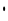 C. Why Will Everyday Life Be Changed?   D. When Will Smart Technology Be Used?CWe all need Vitamin D because it helps to build and keep strong bones. A lack of it can lead to some bone diseases. As studies show, sunlight is great for making Vitamin D. When you're outdoors, your body will create the Vitamin D you need from direct sunlight on your skin.In order to get enough Vitamin D, you should get 10-30 minutes of sunlight at a time, several times a week. However, people with darker skin may need a little more time than this. Besides, your exposure time in the sunlight should rely on how sensitive your skin is to sunlight. Too much sunlight can be dangerous, for it may cause some bad results, including sunburn, eye damage, and skin problems. If you have to stay in the sunlight for a long time, you should be careful not to let sunlight hurt your skin, so take care to protect your skin with sunscreen before it starts to turn red.In a word, your ability to make Vitamin D from sunlight depends on the time of day, your skin color, where you live and so on. Keep those in mind when you go out for Vitamin D from sunlight.9. Why do people need Vitamin D according to Paragraph 1 ?A. To keep their hair healthy.	B. To make their teeth white.C. To make their faces pretty.	D. To keep their bones strong.10. We can infer that our body creates Vitamin D by      	.A. doing some exercise	    B. losing much weightC. staying in the sunlight	D. walking in the moonlight11. What is the bad result if you stay in the sunlight too long?A. Lung diseases.	  B. Skin problems.   C. Heart diseases.  	D. Breath problems.12.	What does the underlined word "sunscreen'' in Paragraph 2 probably mean?A.防晒霜	B.防水服	C.防尘罩	D.防腐剂第二节小标题填空(共3小题;每小题3分,满分9分)下面文章中有3处(第13~15题)需要添加小标题。请从以下选项(A、B、C和D)中选出符合各段意思的小标题,并在答题卡上将相应选项的标号涂黑。选项中有一项是多余选项。Using Social Media PositivelySocial media is so common in our society that almost everyone is connected to some form of it, whether it is Twitter, Facebook or even Pinterest. We are in a fast-paced, technologically evolving society and we are addicted to social media. In fact, we long for social media. So how does one ensure a positive online reputation ? It’s simple.____13____Be entirely sure about what you’re posting. Party photos with alcohol are an absolute no-no. Would you want to have your boss see these photos? Make sure to post contents that you feel positively reflect you, your creativity and your skills.____14____You have a private Twitter account so you can post anything you want? This is decidedly not the case. Privacy setting make it harder to see your full account, but it’s not impossible. Under no circumstances should you rely on privacy setting as a way to protect inappropriate contents.____15____Keep it classy (优等的)! Discover your brand, or what you want people to think of you. Proper spelling and grammar is always a plus, but it may not be your brand. Think about what you want people to think of you and go with it.Follow these simple rules and you’re on your way to building, or restoring an online reputation. Using social media positively doesn’t mean you can’t have fun and use it to express yourself; however, you want to ensure that you’re OK with anyone seeing everything you post. Once you click post, there’s no looking back.Like it or not, your social networks reflect you—make sure you look like the shining star that you truly are.A. Keep it cleanB. Social media is common now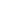 C. Don’t trust privacy settingsD. Ensure you’re professional第二部分知识运用(共两节,满分25分第一节完形填空(共10小题;毎小题1.5分,满分15分)阅读下面短文,掌握其大意,然后从短文后各题所给的四个选项(A、B、C和D)中,选出可以填入空白处的最佳选项,并在答题卡上将该项涂黑A couple of years ago, I lost my wallet. I made the poor decision of keeping my identity card, my credit card, a large amount of cash and other various things inside my16.    I thought for sure anyone who got my wallet would take money from my bank account, and I was 17.   that my identity card would be used to do something bad. About a week 18.     , a police officer knocked on my door and 19.     my wallet. Someone handed it in to the police! Much to my 20.     they didn't touch the cash inside or anything. I felt so lucky that such a kind person 21   my wallet and took time out of their day to try and get it back to me. After that, I decided that I wanted to do 22    things for other people, hoping that they too  could feel that way. I started to do small things to 23     people. They were small simple things, like holding the door open for others. When you make others feel 24   , you will have a great day. That's why I 25      everyone to do small nice things for others. Helping others is to help yourself.16.	A. handbag	B. wallet		    C. pocket	 D. car17.	A. satisfied	B. excited	    C. worried	 D. puzzled18.	A. ahead	    B. earlier		    C. long	     D. later19.	A. threw	    B. searched	    C. returned	 D. fetched20.	A. sadness	B. surprise		C. regret	     D. disappointment21.	A. took up	B. looked up		C. gave up	 D. picked up22.	A. kind	    B. funny		    C. stupid  	 D. serious23.	A. help	    B. respect		C. protect	 D. recognize24.	A. bad	    B. good		    C. free	     D. sick25.	A. allow	    B. force         C. choose	 D. encourage第二节(共10小题；每小题1分，满分10分)阅读下面材料，在空白处填入适当的内容(1个单词)或括号内单词的正确形式，并将答案转写到答题卡上。Dear Annie,      I feel 26._   _(betray) by my friend Hannah. We have been friends since primary school.  On Monday, we had a surprise maths test. I said loudly how easy it was and how I was sure to get a good grade. But in fact I did really 27._ _  __ (terrible) in the test. I begged Hannah not to tell anyone about my grade and she said she would keep the secret. However, the next day, I noticed my 28._      _(classmate) staring at me and it seemed that everyone was laughing 29._     _my back. I blamed her and can’t forgive her. Now I 30._    __(lose) my best friend. What shall I do?Dear Annie,    Last week, we had 31.  _      important match against another school. I was determined to win, 32._      Mathew was playing badly. He could not keep pace with the game,and we lost because of his careless playing. Afterwards, I got really 33.  _   _ (anger) with him and told him he was not trying hard enough. He also accused me of some really bad things to hurt me. Since we argued, he hasn’t spoken to me even 34.__     we sit next to each other. It’s really awkward. Should I find another friend or apologize to avoid 35.        (lose)a good friend?第三部分写作技能(共两节,满分30分第一节双向翻译(共5小题;每小题2分,满分10分)请根据上下文内容,将文中划线部分译成汉语或者英语,并将答案转写到答题卡上。    Nowadays, we can find advertisements almost wherever we go. 61. We are so used to them that we often do not even realize how many we see and hear in a day. There are two main types of advertisements—commercial advertisements and public service advertisements(PSAS). 62. There are laws to protect people from advertisements that cheat people. However, we still be aware of this skillful methods used in ads to try to sell us things. Even if an ad does not lie, it does not mean it is altogether innocent. We must not fall for their tricks! 63. 可是不是所有的广告都愚弄我们。 PSAS use some of the same methods, like attractive pictures and clever language, but they are made to serve the public. 64. 公益广告目的是教育我们并帮助我们生活得更好。Our government understands this and has been using PSAS to educate people for many years. Think About why you should do things the ad suggests, or buy the product or service the ad promotes. 65. When it comes to advertisements, we must all use our intelligence and not be a slave to them!36._________________________________________________________________________________________37._________________________________________________________________________________________38._________________________________________________________________________________________39._________________________________________________________________________________________40._________________________________________________________________________________________第二节情景作文(共1小题,满分20分)41.假如你是Tom,你所在学校的学生会需要招聘一名留学生做中文学习顾问,请你以短文形式写一则招聘启事。内容包括:1.mother tongue is Chinese, speak English frequently2. solve problems about Chinese learning , assist the teacher to organize activities3. work about 3 hours per week4. call Tom at 15873116222注意事项:1.词数100左右(开头与结尾已给出・不计入总词数)2.可以适当加以发挥,以使行文合理连贯3.请勿提及与考生相关的真实信息。A Chinese Advisor WantedAttention please!                                                              Student Union答案1-4   A   C   B   C  5-8   A   B    B   A9-12  D   C   B   A13- 15 A   C    D 16- 20 B  C   D  C  B 21-25  D  A   A  B   D 26.betrayed 27.terribly 28. classmates 29. behind 30. have lost 31. an   31. but    33. angry  34.when   35. losing 36. 我们已经习惯了它们，以至于我们常常意识不到我们一天看到和听到了多少。37. 有法律保护人们免受虚假广告的侵害。38. Not all ads play tricks on us though。39. PSAs aim to teach us and help us lead better lives. 40. 谈及广告时,我们都必须运用自己的智慧，而不是沦为广告的奴隶.41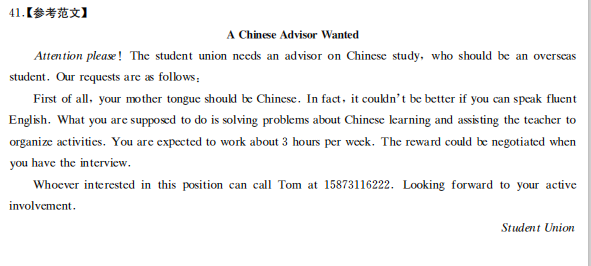 